HORSE Information – Photocopy of registration papers are required for each horse.OWNER Information – All Owners must enclose copies of current AHA competition membership cards or pay applicable Show Pass/single event membership fees.TRAINER Information – All Trainers must enclose copies of current AHA competition membership cards or pay applicable Show Pass/single event membership fees.PERFORMANCE ENTRIES– All riders, drivers and handlers must enclose copies of current AHA/ASHA/AMHA competition membership cards or pay applicable Show Pass/single event membership fees.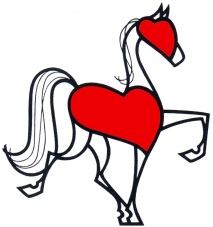 Colorado Classic Horse ShowNational Western Events Center | Denver, ColoradoEntry BlankMail entries to:Anne Burton, Secretary560 West StreetLouisville, Colorado 80027Entries close April 10, 2020For Office Use OnlyBack #Only one horse per entry form – please print clearlyA $30 return check fee will be chargedAll fees must accompany entryEntry BlankMail entries to:Anne Burton, Secretary560 West StreetLouisville, Colorado 80027Entries close April 10, 2020For Office Use OnlyCheck #Only one horse per entry form – please print clearlyA $30 return check fee will be chargedAll fees must accompany entryEntry BlankMail entries to:Anne Burton, Secretary560 West StreetLouisville, Colorado 80027Entries close April 10, 2020For Office Use Only$Reg. #Name BreedSexColorFoal DateHeightSireDamReg. #IFSHA #BreedSexColorFoal DateHeightSireDamSS or Tax ID#Name Name Amateur?Phone #Address                                                           City                     State                 ZipSS or Tax ID#IFSHA #AHA/ASHA/AMHA #Amateur?Phone #Address                                                           City                     State                 ZipMay we contact you via email?  If so, please include here:May we contact you via email?  If so, please include here:SS or Tax ID#Name Name Phone #Address                                                           City                     State                 ZipSS or Tax ID#IFSHA #AHA/ASHA/AMHA #Phone #Address                                                           City                     State                 ZipRider/Driver Handler NameRider/Driver Handler NameRider/Driver Handler NameAHA/ASHA/UPHA/IFSHA#AHA/ASHA/UPHA/IFSHA#AHA/ASHA/UPHA/IFSHA#AHA/ASHA/UPHA/IFSHA#Classes:Classes:Classes:Classes:Classes:Classes:Classes:Classes:Classes:Stall with:Stall with:Stall with:Rider/Driver Handler NameRider/Driver Handler NameRider/Driver Handler NameAHA/ASHA/UPHA/IFSHA#AHA/ASHA/UPHA/IFSHA#AHA/ASHA/UPHA/IFSHA#AHA/ASHA/UPHA/IFSHA#Stall with:Stall with:Stall with:Amateur?Amateur?Amateur?Amateur?Please include all entries in one envelope please.Rider/Driver Handler NameRider/Driver Handler NameRider/Driver Handler NameAHA/ASHA/UPHA/IFSHA#AHA/ASHA/UPHA/IFSHA#AHA/ASHA/UPHA/IFSHA#AHA/ASHA/UPHA/IFSHA#Classes:Classes:Classes:Classes:Classes:Classes:Classes:Classes:Classes:Rider/Driver Handler NameRider/Driver Handler NameRider/Driver Handler NameAHA/ASHA/UPHA/IFSHA#AHA/ASHA/UPHA/IFSHA#AHA/ASHA/UPHA/IFSHA#AHA/ASHA/UPHA/IFSHA#1Processing / Office Fee . . . . . . . . . . . . . . . . . . . . . . . . . . . . . . . . . . . . . . .$           40.00Amateur?Amateur?Amateur?Amateur?Rider/Driver Handler NameRider/Driver Handler NameRider/Driver Handler NameAHA/ASHA/UPHA/IFSHA#AHA/ASHA/UPHA/IFSHA#AHA/ASHA/UPHA/IFSHA#AHA/ASHA/UPHA/IFSHA#Classes:Classes:Classes:Classes:Classes:Classes:Classes:Classes:Classes:Classes at $20. . . . . . . . . . . . . . . . . . . . . . . . . . . . . . . . . . . . . . . . . . . . . . . . $Rider/Driver Handler NameRider/Driver Handler NameRider/Driver Handler NameAHA/ASHA/UPHA/IFSHA#AHA/ASHA/UPHA/IFSHA#AHA/ASHA/UPHA/IFSHA#AHA/ASHA/UPHA/IFSHA#Classes at $30. . . . . . . . . . . . . . . . . . . . . . . . . . . . . . . . . . . . . . . . . . . . . . . .$Amateur?Amateur?Amateur?Amateur?Classes at $35. . . . . . . . . . . . . . . . . . . . . . . . . . . . . . . . . . . . . . . . . . . . . . . .$Classes at $45. . . . . . . . . . . . . . . . . . . . . . . . . . . . . . . . . . . . . . . . . . . . . . . .$JUNIOR (MINOR) EXHIBITOR CONSENTJUNIOR (MINOR) EXHIBITOR CONSENTJUNIOR (MINOR) EXHIBITOR CONSENTJUNIOR (MINOR) EXHIBITOR CONSENTJUNIOR (MINOR) EXHIBITOR CONSENTJUNIOR (MINOR) EXHIBITOR CONSENTJUNIOR (MINOR) EXHIBITOR CONSENTClasses at $55 .. . . . . . . . . . . . . . . . . . . . . . . . . . . . . . . . . . . . . . . . . . . . . . .$I hereby consent to the entry of my child in this horse show and acknowledge that I have read both sides of this entry form.  I agree to the applicable terms, conditions, waivers and consent as set forth herein and accept responsibility hereunder for the participation of said junior (minor).  Age as of December 1st last year.I hereby consent to the entry of my child in this horse show and acknowledge that I have read both sides of this entry form.  I agree to the applicable terms, conditions, waivers and consent as set forth herein and accept responsibility hereunder for the participation of said junior (minor).  Age as of December 1st last year.I hereby consent to the entry of my child in this horse show and acknowledge that I have read both sides of this entry form.  I agree to the applicable terms, conditions, waivers and consent as set forth herein and accept responsibility hereunder for the participation of said junior (minor).  Age as of December 1st last year.I hereby consent to the entry of my child in this horse show and acknowledge that I have read both sides of this entry form.  I agree to the applicable terms, conditions, waivers and consent as set forth herein and accept responsibility hereunder for the participation of said junior (minor).  Age as of December 1st last year.I hereby consent to the entry of my child in this horse show and acknowledge that I have read both sides of this entry form.  I agree to the applicable terms, conditions, waivers and consent as set forth herein and accept responsibility hereunder for the participation of said junior (minor).  Age as of December 1st last year.I hereby consent to the entry of my child in this horse show and acknowledge that I have read both sides of this entry form.  I agree to the applicable terms, conditions, waivers and consent as set forth herein and accept responsibility hereunder for the participation of said junior (minor).  Age as of December 1st last year.I hereby consent to the entry of my child in this horse show and acknowledge that I have read both sides of this entry form.  I agree to the applicable terms, conditions, waivers and consent as set forth herein and accept responsibility hereunder for the participation of said junior (minor).  Age as of December 1st last year.I hereby consent to the entry of my child in this horse show and acknowledge that I have read both sides of this entry form.  I agree to the applicable terms, conditions, waivers and consent as set forth herein and accept responsibility hereunder for the participation of said junior (minor).  Age as of December 1st last year.I hereby consent to the entry of my child in this horse show and acknowledge that I have read both sides of this entry form.  I agree to the applicable terms, conditions, waivers and consent as set forth herein and accept responsibility hereunder for the participation of said junior (minor).  Age as of December 1st last year.I hereby consent to the entry of my child in this horse show and acknowledge that I have read both sides of this entry form.  I agree to the applicable terms, conditions, waivers and consent as set forth herein and accept responsibility hereunder for the participation of said junior (minor).  Age as of December 1st last year.I hereby consent to the entry of my child in this horse show and acknowledge that I have read both sides of this entry form.  I agree to the applicable terms, conditions, waivers and consent as set forth herein and accept responsibility hereunder for the participation of said junior (minor).  Age as of December 1st last year.I hereby consent to the entry of my child in this horse show and acknowledge that I have read both sides of this entry form.  I agree to the applicable terms, conditions, waivers and consent as set forth herein and accept responsibility hereunder for the participation of said junior (minor).  Age as of December 1st last year.I hereby consent to the entry of my child in this horse show and acknowledge that I have read both sides of this entry form.  I agree to the applicable terms, conditions, waivers and consent as set forth herein and accept responsibility hereunder for the participation of said junior (minor).  Age as of December 1st last year.I hereby consent to the entry of my child in this horse show and acknowledge that I have read both sides of this entry form.  I agree to the applicable terms, conditions, waivers and consent as set forth herein and accept responsibility hereunder for the participation of said junior (minor).  Age as of December 1st last year.I hereby consent to the entry of my child in this horse show and acknowledge that I have read both sides of this entry form.  I agree to the applicable terms, conditions, waivers and consent as set forth herein and accept responsibility hereunder for the participation of said junior (minor).  Age as of December 1st last year.I hereby consent to the entry of my child in this horse show and acknowledge that I have read both sides of this entry form.  I agree to the applicable terms, conditions, waivers and consent as set forth herein and accept responsibility hereunder for the participation of said junior (minor).  Age as of December 1st last year.Post entry fee ($35 per horse) . . . . . . . . . . . . . . . . . . . . . . . . . . . . . . . . . . $I hereby consent to the entry of my child in this horse show and acknowledge that I have read both sides of this entry form.  I agree to the applicable terms, conditions, waivers and consent as set forth herein and accept responsibility hereunder for the participation of said junior (minor).  Age as of December 1st last year.I hereby consent to the entry of my child in this horse show and acknowledge that I have read both sides of this entry form.  I agree to the applicable terms, conditions, waivers and consent as set forth herein and accept responsibility hereunder for the participation of said junior (minor).  Age as of December 1st last year.I hereby consent to the entry of my child in this horse show and acknowledge that I have read both sides of this entry form.  I agree to the applicable terms, conditions, waivers and consent as set forth herein and accept responsibility hereunder for the participation of said junior (minor).  Age as of December 1st last year.I hereby consent to the entry of my child in this horse show and acknowledge that I have read both sides of this entry form.  I agree to the applicable terms, conditions, waivers and consent as set forth herein and accept responsibility hereunder for the participation of said junior (minor).  Age as of December 1st last year.I hereby consent to the entry of my child in this horse show and acknowledge that I have read both sides of this entry form.  I agree to the applicable terms, conditions, waivers and consent as set forth herein and accept responsibility hereunder for the participation of said junior (minor).  Age as of December 1st last year.I hereby consent to the entry of my child in this horse show and acknowledge that I have read both sides of this entry form.  I agree to the applicable terms, conditions, waivers and consent as set forth herein and accept responsibility hereunder for the participation of said junior (minor).  Age as of December 1st last year.I hereby consent to the entry of my child in this horse show and acknowledge that I have read both sides of this entry form.  I agree to the applicable terms, conditions, waivers and consent as set forth herein and accept responsibility hereunder for the participation of said junior (minor).  Age as of December 1st last year.I hereby consent to the entry of my child in this horse show and acknowledge that I have read both sides of this entry form.  I agree to the applicable terms, conditions, waivers and consent as set forth herein and accept responsibility hereunder for the participation of said junior (minor).  Age as of December 1st last year.I hereby consent to the entry of my child in this horse show and acknowledge that I have read both sides of this entry form.  I agree to the applicable terms, conditions, waivers and consent as set forth herein and accept responsibility hereunder for the participation of said junior (minor).  Age as of December 1st last year.I hereby consent to the entry of my child in this horse show and acknowledge that I have read both sides of this entry form.  I agree to the applicable terms, conditions, waivers and consent as set forth herein and accept responsibility hereunder for the participation of said junior (minor).  Age as of December 1st last year.I hereby consent to the entry of my child in this horse show and acknowledge that I have read both sides of this entry form.  I agree to the applicable terms, conditions, waivers and consent as set forth herein and accept responsibility hereunder for the participation of said junior (minor).  Age as of December 1st last year.I hereby consent to the entry of my child in this horse show and acknowledge that I have read both sides of this entry form.  I agree to the applicable terms, conditions, waivers and consent as set forth herein and accept responsibility hereunder for the participation of said junior (minor).  Age as of December 1st last year.I hereby consent to the entry of my child in this horse show and acknowledge that I have read both sides of this entry form.  I agree to the applicable terms, conditions, waivers and consent as set forth herein and accept responsibility hereunder for the participation of said junior (minor).  Age as of December 1st last year.I hereby consent to the entry of my child in this horse show and acknowledge that I have read both sides of this entry form.  I agree to the applicable terms, conditions, waivers and consent as set forth herein and accept responsibility hereunder for the participation of said junior (minor).  Age as of December 1st last year.I hereby consent to the entry of my child in this horse show and acknowledge that I have read both sides of this entry form.  I agree to the applicable terms, conditions, waivers and consent as set forth herein and accept responsibility hereunder for the participation of said junior (minor).  Age as of December 1st last year.I hereby consent to the entry of my child in this horse show and acknowledge that I have read both sides of this entry form.  I agree to the applicable terms, conditions, waivers and consent as set forth herein and accept responsibility hereunder for the participation of said junior (minor).  Age as of December 1st last year.AHA Education 9-90 Fee (A/HA/AA only) $5 per horse . . . . . . . . . . . $I hereby consent to the entry of my child in this horse show and acknowledge that I have read both sides of this entry form.  I agree to the applicable terms, conditions, waivers and consent as set forth herein and accept responsibility hereunder for the participation of said junior (minor).  Age as of December 1st last year.I hereby consent to the entry of my child in this horse show and acknowledge that I have read both sides of this entry form.  I agree to the applicable terms, conditions, waivers and consent as set forth herein and accept responsibility hereunder for the participation of said junior (minor).  Age as of December 1st last year.I hereby consent to the entry of my child in this horse show and acknowledge that I have read both sides of this entry form.  I agree to the applicable terms, conditions, waivers and consent as set forth herein and accept responsibility hereunder for the participation of said junior (minor).  Age as of December 1st last year.I hereby consent to the entry of my child in this horse show and acknowledge that I have read both sides of this entry form.  I agree to the applicable terms, conditions, waivers and consent as set forth herein and accept responsibility hereunder for the participation of said junior (minor).  Age as of December 1st last year.I hereby consent to the entry of my child in this horse show and acknowledge that I have read both sides of this entry form.  I agree to the applicable terms, conditions, waivers and consent as set forth herein and accept responsibility hereunder for the participation of said junior (minor).  Age as of December 1st last year.I hereby consent to the entry of my child in this horse show and acknowledge that I have read both sides of this entry form.  I agree to the applicable terms, conditions, waivers and consent as set forth herein and accept responsibility hereunder for the participation of said junior (minor).  Age as of December 1st last year.I hereby consent to the entry of my child in this horse show and acknowledge that I have read both sides of this entry form.  I agree to the applicable terms, conditions, waivers and consent as set forth herein and accept responsibility hereunder for the participation of said junior (minor).  Age as of December 1st last year.I hereby consent to the entry of my child in this horse show and acknowledge that I have read both sides of this entry form.  I agree to the applicable terms, conditions, waivers and consent as set forth herein and accept responsibility hereunder for the participation of said junior (minor).  Age as of December 1st last year.I hereby consent to the entry of my child in this horse show and acknowledge that I have read both sides of this entry form.  I agree to the applicable terms, conditions, waivers and consent as set forth herein and accept responsibility hereunder for the participation of said junior (minor).  Age as of December 1st last year.I hereby consent to the entry of my child in this horse show and acknowledge that I have read both sides of this entry form.  I agree to the applicable terms, conditions, waivers and consent as set forth herein and accept responsibility hereunder for the participation of said junior (minor).  Age as of December 1st last year.I hereby consent to the entry of my child in this horse show and acknowledge that I have read both sides of this entry form.  I agree to the applicable terms, conditions, waivers and consent as set forth herein and accept responsibility hereunder for the participation of said junior (minor).  Age as of December 1st last year.I hereby consent to the entry of my child in this horse show and acknowledge that I have read both sides of this entry form.  I agree to the applicable terms, conditions, waivers and consent as set forth herein and accept responsibility hereunder for the participation of said junior (minor).  Age as of December 1st last year.I hereby consent to the entry of my child in this horse show and acknowledge that I have read both sides of this entry form.  I agree to the applicable terms, conditions, waivers and consent as set forth herein and accept responsibility hereunder for the participation of said junior (minor).  Age as of December 1st last year.I hereby consent to the entry of my child in this horse show and acknowledge that I have read both sides of this entry form.  I agree to the applicable terms, conditions, waivers and consent as set forth herein and accept responsibility hereunder for the participation of said junior (minor).  Age as of December 1st last year.I hereby consent to the entry of my child in this horse show and acknowledge that I have read both sides of this entry form.  I agree to the applicable terms, conditions, waivers and consent as set forth herein and accept responsibility hereunder for the participation of said junior (minor).  Age as of December 1st last year.I hereby consent to the entry of my child in this horse show and acknowledge that I have read both sides of this entry form.  I agree to the applicable terms, conditions, waivers and consent as set forth herein and accept responsibility hereunder for the participation of said junior (minor).  Age as of December 1st last year.AHA Single Event Membership ($35 per rider/owner/trainer) . . . . . . . $Name of JuniorAgeBirthdateBirthdateBirthdateAHA Results Fee ($5). . . . . . . . . . . . . . . . . . . . . . . . . . . . . . . . . . . . . . . . . $Signature of Parent/GuardianSignature of Parent/GuardianName of JuniorAgeBirthdateBirthdateBirthdateEarly Arrival Fee ($20/horse/night) . . . . . . . . . . . . . . . . . . . . . . . . . . . . . $Signature of Parent/GuardianSignature of Parent/GuardianStalls at $100 . . . . . . . . . . . . . . . . . . . . . . . . . . . . . . . . . . . . . . . . . . . . . . . . $Name of JuniorAgeBirthdateBirthdateBirthdateTack Stalls at $100 . . . . . . . . . . . . . . . . . . . . . . . . . . . . . . . . . . . . . . . . . . . $Signature of Parent/GuardianSignature of Parent/GuardianShavings ($9.00 per bale) . . . . . . . . . . . . . . . . . . . . . . . . . . . . . . . . . . . . . .$Grounds Fee per non-stalled horse ($45) . . . . . . . . . . . . . . . . . . . . . . . . . $Camper Space ($30/night) . . . . . . . . . . . . . . . . . . . . . . . . . . . . . . . . . . . . $Sponsorships . . . . . . . . . . . . . . . . . . . . . . . . . . . . . . . . . . . . . . . . . . . . . . . .$COMPLETE BOTH SIDES OF THIS ENTRY FORMCOMPLETE BOTH SIDES OF THIS ENTRY FORMCOMPLETE BOTH SIDES OF THIS ENTRY FORMCOMPLETE BOTH SIDES OF THIS ENTRY FORMCOMPLETE BOTH SIDES OF THIS ENTRY FORMCOMPLETE BOTH SIDES OF THIS ENTRY FORMCOMPLETE BOTH SIDES OF THIS ENTRY FORMCOMPLETE BOTH SIDES OF THIS ENTRY FORMCOMPLETE BOTH SIDES OF THIS ENTRY FORMCOMPLETE BOTH SIDES OF THIS ENTRY FORMCOMPLETE BOTH SIDES OF THIS ENTRY FORMCOMPLETE BOTH SIDES OF THIS ENTRY FORMCOMPLETE BOTH SIDES OF THIS ENTRY FORMCOMPLETE BOTH SIDES OF THIS ENTRY FORMCOMPLETE BOTH SIDES OF THIS ENTRY FORMCOMPLETE BOTH SIDES OF THIS ENTRY FORM$COMPLETE BOTH SIDES OF THIS ENTRY FORMCOMPLETE BOTH SIDES OF THIS ENTRY FORMCOMPLETE BOTH SIDES OF THIS ENTRY FORMCOMPLETE BOTH SIDES OF THIS ENTRY FORMCOMPLETE BOTH SIDES OF THIS ENTRY FORMCOMPLETE BOTH SIDES OF THIS ENTRY FORMCOMPLETE BOTH SIDES OF THIS ENTRY FORMCOMPLETE BOTH SIDES OF THIS ENTRY FORMCOMPLETE BOTH SIDES OF THIS ENTRY FORMCOMPLETE BOTH SIDES OF THIS ENTRY FORMCOMPLETE BOTH SIDES OF THIS ENTRY FORMCOMPLETE BOTH SIDES OF THIS ENTRY FORMCOMPLETE BOTH SIDES OF THIS ENTRY FORMCOMPLETE BOTH SIDES OF THIS ENTRY FORMCOMPLETE BOTH SIDES OF THIS ENTRY FORMCOMPLETE BOTH SIDES OF THIS ENTRY FORMTotal (make checks payable to Colorado Classic Horse Show)   . . . . . . . . . . . . Total (make checks payable to Colorado Classic Horse Show)   . . . . . . . . . . . . $